Δελτίο Τύπου α. α.: 93/23.05.2022Εκπροσώπηση της Πατριωτικής Ένωσης στη βράβευση του Άλμπερτ ΜπουρλάΤην Κυριακή 22/5/2022 έλαβε χώρα στη Θεσσαλονίκη  στην Αίθουσα Τελετών του Αριστοτέλειου Πανεπιστήμιου  Θεσσαλονίκης η απονομή Τιμητικής  Διάκρισης στον Δρ. Άλμπερτ Μπουρλά, Διευθύνοντα Σύμβουλο της φαρμακευτικής Εταιρίας Pfizer. Σε μια κατάμεστη αίθουσα,  παρουσία  όλων  των  αρχών της πόλεως, του απονεμήθηκε ο τίτλος του Επίτιμου Προέδρου του Συνδέσμου φίλιας Ελλάς-Ισραήλ. Η εκδήλωση οργανώθηκε από την Ισραηλιτική Κοινότητα Θεσσαλονίκης και τον Σύνδεσμο Φίλιας Ελλάς- Ισραήλ. Ο κ. Μπουρλά, εμφανώς συγκινημένος καταχειροκροτήθηκε και έγινε αποδέκτης αγάπης και συγχαρητήριων των συμπολιτών του. Ο Καθηγητής κ. Θεοχάρης Ταντανάσης εκπροσώπησε την ΠΑΤΡΙΩΤΙΚΗ ΕΝΩΣΗ και τον Προέδρο αυτής Πρόδρομο Εμφιετζόγλου και μετέφερε συγχαρητήρια  και ευχές εκ μέρους του.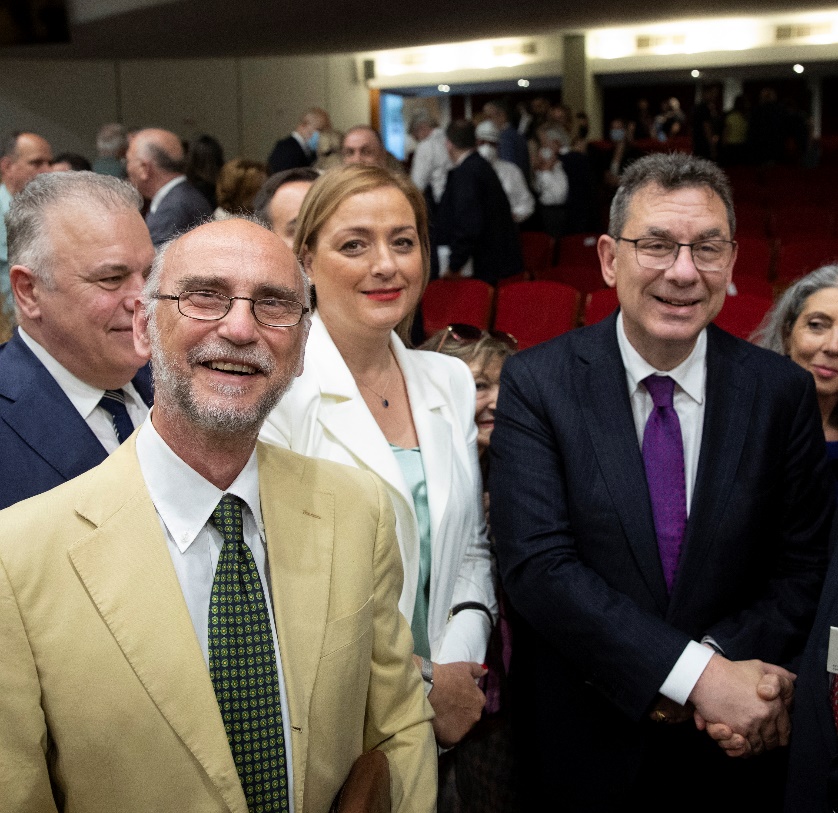 ΠΑΤΡΙΩΤΙΚΗ ΕΝΩΣΗ – ΠΡΟΔΡΟΜΟΣ ΕΜΦΙΕΤΖΟΓΛΟΥΓραφείο Τύπου 